О проведении VI зимней краевой Спартакиадысреди воспитанников краевых государственных казенных учреждений для детей-сирот и детей, оставшихся без попечения родителейНа основании пункта 1.2 календарного плана спортивно-массовых и оздоровительных мероприятий и соревнований с участием спортсменов и команд города Канска,утвержденного приказом Отдела  ФКСТиМП от 31.12.2015 № 88-ОД, в целях развития массовой физической культуры и спорта, пропаганды здорового образа жизни, руководствуясь ст. 30, 35 Устава города Канска, ПОСТАНОВЛЯЮ:1. КГКОУ «Канский детский дом им. Ю.А. Гагарина»(А.Г. Свириденко) совместно с Отделом физической культуры, спорта, туризма и молодежной политики администрации г. Канска (В.Г. Чебодаев, О.А. Лазарева) организовать и провести VI зимнюю краевую Спартакиаду среди воспитанников краевых государственных казенных учреждений для детей-сирот и детей, оставшихся без попечения родителей, 2 - 4 марта 2016 года, на спортивном комплексе для биатлона в районе базы отдыха «Салют»,на стадионе «Текстильщик».2. Утвердить план мероприятий по подготовке и проведению VI зимней краевой Спартакиадысреди воспитанников краевых государственных казенных учреждений для детей-сирот и детей, оставшихся без попечения родителей, согласно приложению № 1. 3. Утвердить программу VI зимней  краевой Спартакиадысреди воспитанников краевых государственных казенных учреждений для детей-сирот и детей, оставшихся без попечения родителей,согласно приложению № 2.4. Рекомендовать Межмуниципальному Отделу МВД России «Канский» (Н.В. Банин) обеспечить безопасность движения транспорта и охрану общественного порядка во время, на месте проведения соревнований и в местах проживания спортсменов.5. Отделу физической культуры, спорта, туризма и молодежной политики администрации г. Канска (В.Г. Чебодаев) уведомить Отдел в г. Канске УФСБ России по Красноярскому краю (С.Н. Николин), Управление по делам ГО и ЧС г. Канска (В.И. Орлов) о проведении соревнований.6.Ведущему специалисту Отдела культуры администрации г. Канска (А.В. Назарова) разместить постановление на официальном сайте муниципального образования город Канск в сети Интернет.7.Контроль за исполнением настоящего постановления возложить на заместителя главы города по социальной политике Н.И. Князеву.8.Постановление вступает в силу со дня подписания.Глава города Канска                                                                               Н.Н. КачанПриложение № 1 к постановлению  администрации  города Канска          от 26.02.2016№ 150Планмероприятий по подготовке и проведениюVI зимней краевой Спартакиадысреди воспитанников краевых государственных казенных учреждений для детей-сирот и детей, оставшихся без попечения родителей2 –4 марта 2016 годаНачальник  Отдела ФКСТиМП						В.Г. ЧебодаевПриложение № 2 к постановлению администрации города Канскаот 26.02.2016№ 150ПрограммаVI зимней краевой Спартакиадысреди воспитанников краевых государственных казенных учрежденийдля детей-сирот и детей, оставшихся без попечения родителей2-4 марта 2016 годаНачальник Отдела ФКСТиМП						В.Г. Чебодаев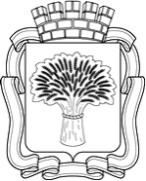 Российская ФедерацияАдминистрация города Канска
Красноярского краяПОСТАНОВЛЕНИЕРоссийская ФедерацияАдминистрация города Канска
Красноярского краяПОСТАНОВЛЕНИЕРоссийская ФедерацияАдминистрация города Канска
Красноярского краяПОСТАНОВЛЕНИЕРоссийская ФедерацияАдминистрация города Канска
Красноярского краяПОСТАНОВЛЕНИЕ26.02.2016 г.№150№МероприятиеСрокиМесто проведенияОтветственный1.Подготовить спортсооружение для проведения соревнованийдо 02.03.2016 г.1. Лыжно-биатлонный комплекс2. Стадион «Текстильщик»МБУ ДО ДЮСШ им. В.И. СтольниковаН.Н. КозловМБУ ФОК «Текстильщик»Л.И. Бакшеева2.Обеспечить безопасность движения и охрану общественного порядка на месте проведения соревнований и местах проживания03.03.2016 г.10:00 -12:30 ч.,16:00-17:30 ч.04.03.2016 г.10:00-11:30 ч.02.03.2016 г.15:30-17:00 ч.1. Лыжно-биатлонный комплекс2. Стадион «Текстильщик»Межмуниципальный отделМВД России «Канский»Н.В. Банин3.Организовать медицинское обслуживание соревнований03-04.03.2016 г.02.03.2016 г.1. Лыжно-биатлонный комплекс2. Стадион «Текстильщик»КГКОУ «Канский детский дом им. Ю.А. Гагарина»А.Г. Свириденко4.Обеспечить дежурство специалистов на месте проведения соревнований03.03.2016 г.10:00 -12:30 ч.,16:00-17:30 ч.04.03.2016 г.10:00-11:30 ч.02.03.2016 г.15:30-17:00 ч.1. Лыжно-биатлонный комплекс2. Стадион «Текстильщик»МКУ «Управление по делам ГО и ЧС администрацииг. Канска»В.И. Орлов5.Организовать судейство по следующим видам:лыжная гонка, биатлон, эстафета по лыжным гонкам, конькобежный спорт02.03 - 04.03. 2016 г.1. Лыжно-биатлонный комплекс2. Стадион «Текстильщик»КГКОУ «Канский детский дом им. Ю.А. Гагарина»А.Г. Свириденко6. Организовать выступление хореографического ансамбля «Златица»02.03.2016 г.19:00 ч.КГКОУ «Канский детский дом им. Ю.А. Гагарина»(актовый зал)КГКОУ «Канский детский дом им. Ю.А. Гагарина»Л.Г. ЛокоткоМБУК ГДКЕ.А.Лычковская7. Осветить в СМИ подготовку и проведение соревнованийВесь период подготовки и проведения соревнований Отдел культуры администрации г. КанскаА.В. НазароваДата и времяМероприятиеМесто проведения2 марта2 марта2 марта9.00-12.30Заезд команд. Размещение.Гостиница «Привал»,Северо-Западный микрорайон, промышленная зона, д. 14, строение 613.00-13.30Мандатная комиссияХолл гостиницы «Привал»13.30-14.00Судейская коллегияХолл гостиницы «Привал»13.30-14.30ОбедСтоловая гостиницы «Привал»15.30-17.00Конькобежный спорт Стадион «Текстильщик»18.00Ужин Столоваягостиницы«Привал»19.00Открытие VI зимней  краевой СпартакиадыАктовый зал КГКОУ «Канский детский дом им. Ю.А. Гагарина»21.00Отбой Гостиница «Привал»,Северо-Западный микрорайон, промышленная зона, д. 14, строение 6Спальный корпус 3 марта3 марта3 марта8.00-8.20ПодъемЗавтрак Гостиница «Привал»,Северо-Западный микрорайон, промышленная зона, д. 14, строение 6Столовая гостиницы «Привал»9.00Выезд на лыжную трассу  в районе базы отдыха  «Салют» (от гостиницы)Лыжная трасса в районе базы отдыха «Салют»10.00-12.30Биатлон Лыжная трасса на базе отдыха «Салют»13.00 -14.00ОбедГостиница «Привал»,Северо-Западный микрорайон, промышленная зона, д. 14, строение 6Столоваягостиницы «Привал»15.00Выезд на лыжную трассу  в районе базы отдыха  «Салют» (от гостиницы)Лыжная трасса в районе базы отдыха «Салют»16.00-17.30Лыжная гонка Лыжная трасса в районе базы отдыха «Салют»18.30УжинСтоловаягостиницы «Привал»19.00-21.00Вечерняя развлекательная программа «Спортивный батл»МБУ «ММЦ» г.Канска22.00ОтбойСпальный корпусГостиница «Привал»,Северо-Западный микрорайон, промышленная зона, д. 14, строение 64 марта4 марта4 марта08.00-08.20ПодъемЗавтрак Гостиница «Привал»,Северо-Западный микрорайон, промышленная зона, д. 14, строение 6Столовая гостиницы «Привал»9.00Выезд на лыжную трассу  в районе базы отдыха  «Салют» (от гостиницы)Лыжная трасса в районе базы отдыха «Салют»10.00-11.30Эстафета по лыжным гонкам Лыжная трасса базы отдыха «Салют»12.00ОбедГостиница «Привал»,Северо-Западный микрорайон, промышленная зона, д. 14, строение 6Столоваягостиницы «Привал»13.30Закрытие Спартакиады. Награждение.Актовый зал КГКОУ «Канский детский дом им. Ю.А. Гагарина»14.30Сборы и отъезд командАдминистративный корпус КГКОУ «Канский детский дом им. Ю.А. Гагарина»